Vadovaudamasis Lietuvos Respublikos vietos savivaldos įstatymo 18 straipsnio         1 dalimi, 29 straipsnio 8 dalies 2 punktu, Išorinės reklamos įrengimo taisyklių, patvirtintų Lietuvos Respublikos ūkio ministro 2013 m. liepos 30 d. įsakymu Nr. 4-670 „Dėl išorinės reklamos įrengimo taisyklių patvirtinimo“ 20.3 punktu:T v i r t i n u Leidimų įrengti išorinę reklamą Biržų rajono savivaldybėje išdavimo tvarkos aprašą (pridedama).P r i p a ž į s t u netekusiu galios Biržų rajono savivaldybės administracijos direktoriaus 2017 m. spalio 20 d. įsakymo Nr. A-964 „Dėl Leidimų įrengti išorinę reklamą Biržų rajono savivaldybėje išdavimo tvarkos aprašo patvirtinimo“ 1 punktą.N u s t a t a u, kad šis įsakymas įsigalioja 2019 m. liepos 1 d.ParengėVaida Bajorūnienė2019-03-25PATVIRTINTABiržų rajono savivaldybės administracijos direktoriaus 2019 m. kovo  29  d. įsakymu Nr. A-259LEIDIMŲ ĮRENGTI IŠORINĘ REKLAMĄ BIRŽŲ RAJONO SAVIVALDYBĖJE IŠDAVIMO TVARKOS APRAŠASI SKYRIUSBENDROSIOS NUOSTATOSLeidimų įrengti išorinę reklamą Biržų rajono savivaldybėje išdavimo tvarkos aprašas (toliau – Aprašas) nustato leidimų įrengti išorinę reklamą (toliau – Leidimas) išdavimo, atsisakymo juos išduoti, įspėjimo apie galimą Leidimo galiojimo panaikinimą, Leidimų galiojimo panaikinimo, Išorinės reklamos projektų derinimo tvarką.Leidimus Biržų rajono savivaldybėje išduoda, apie galimą Leidimų galiojimo panaikinimą įspėja, Leidimų galiojimą panaikina Biržų rajono savivaldybės administracijos direktorius (toliau – Administracijos direktorius). Reklaminės veiklos subjektus išorinės reklamos įrengimo, projektų rengimo ir jų derinimo klausimais konsultuoja bei Administracijos direktoriaus įsakymų ir Leidimų projektus parengia Biržų rajono savivaldybės administracijos Architektūros ir urbanistikos skyrius (toliau – Skyrius). Leidimai išduodami, apie galimą Leidimų galiojimo panaikinimą įspėjama ir Leidimų galiojimas panaikinamas vadovaujantis Lietuvos Respublikos reklamos įstatymu (toliau – Reklamos įstatymas), Išorinės reklamos įrengimo taisyklėmis, patvirtintomis Lietuvos Respublikos ūkio ministro 2013 m. liepos 30 d. įsakymu Nr. 4-670 „Dėl Išorinės reklamos įrengimo taisyklių patvirtinimo“ (toliau – Taisyklės).Reklaminis įrenginys turi būti projektuojamas ir įrengiamas vadovaujantis Reklamos įstatymo ir Taisyklių nuostatomis.  Išskirtiniais atvejais (masiniai renginiai, šventės ir pan.) trumpalaikė išorinė reklama pateikiama Skyriaus nurodytose vietose. II SKYRIUSLEIDIMŲ ĮRENGTI IŠORINĘ REKLAMĄ IŠDAVIMO IR PROJEKTŲ DERINIMO TVARKAReklaminės veiklos subjektas, norintis gauti Leidimą (1 priedas), Skyriui tiesiogiai, per atstumą arba per Paslaugų ir gaminių kontaktinį centrą (toliau – Kontaktinis centras) turi pateikti:paraišką gauti Leidimą (2 priedas);žemės, statinių ar kitų objektų, ant kurių įrengiama išorinė reklama, nuosavybės teise ar kitais teisėtais pagrindais valdančio asmens sutikimą, išskyrus atvejus, kai pareiškėjas pats yra žemės, statinių, įrenginių ar kitų objektų, ant kurių įrengiama išorinė reklama, savininkas arba kai žemės sklypas, statiniai, įrenginiai ar kiti objektai, ant kurių įrengiama išorinė reklama, priklauso Savivaldybei nuosavybės teise, yra valdomi patikėjimo ar panaudos teise;Išorinės reklamos įrengimo projektą (toliau – Projektas), kurį sudaro:titulinis lapas (objektas, užsakovas, projektuotojas, rangovas, projekto numeris, parengimo metai);aiškinamasis raštas (bendrieji duomenys: adresas, bendrasis reklamos plotas; duomenys apie projektuojamus įrengti reklaminius įrenginius: iškabos ir (ar) reklamos dydis, plotas, medžiagos, apšvietimo įrengimo ir reklaminio įrenginio konstrukcijos aprašymas); reklaminio įrenginio suprojektuota vieta topografiniame plane, įrenginio matmenys, atstumas iki požeminių tinklų ir (ar) iki gretimybių bei sklypų ribų, kai reklaminis įrenginys įrengiamas žemės sklype;išorinės reklamos įrengimo vietą apibūdinantys duomenys (situacijos schema, viso objekto, ant kurio planuojama įrengti reklamą, esamos padėties spalvota nuotrauka ar projektas (kai objektas nepastatytas ar neįrengtas);išorinės reklamos spalvinis bei grafinis vaizdas;reklaminio įrenginio brėžinys;laikiklių bei tvirtinimo mazgų brėžiniai, jei reklama tvirtinama laikikliais;jei reklaminis įrenginys ar statinys statomas inžinerinių tinklų ar susisiekimo komunikacijų apsaugos zonose – inžinerinių tinklų, susisiekimo komunikacijų savininkų, valdytojų ar naudotojų raštiški (raštai ir (ar) žymos Projekte) sutikimai.kai išorinė reklama įrengiama pagal patvirtintą tipinį projektą, pateikiama išorinės reklamos įrengimo vietą apibūdinantys duomenys: situacijos schema, viso objekto, ant kurio planuojama įrengti reklamą, esamos padėties spalvota nuotrauka ar projektas (kai objektas nepastatytas ar neįrengtas) ir išorinės reklamos vaizdas, nurodant išorinės reklamos įrengimo vietą;Skyrius, vadovaudamasis Taisyklėmis ir Aprašu, organizuoja Projekto derinimo ir Leidimo išdavimo ar atsisakymo jį išduoti procedūras.Skyrius: Projektą suderina su:Savivaldybės kalbos tvarkytoju;Savivaldybės vyriausiuoju architektu;gauna sutikimus įrengti išorinę reklamą iš: Biržų regioninio parko direkcijos arba Aplinkos apsaugos departamento (kai saugomoje teritorijoje nėra įsteigtos saugomų teritorijų direkcijos) – jei reklama įrengiama saugomoje teritorijoje;Kultūros paveldo departamento prie Kultūros ministerijos Panevėžio skyriaus – jei reklama įrengiama kultūros paveldo objektuose, jų teritorijose ir apsaugos zonose;išnagrinėjęs pateiktą Projektą, gali nustatyti papildomus derinimus.Skyrius organizuoja Savivaldybės tarybos sprendimo projekto rengimą dėl sutikimo įrengti išorinę reklamą, jei žemė, statiniai, įrenginiai ar kiti objektai, ant kurių numatoma įrengti išorinę reklamą, priklauso Savivaldybei nuosavybės teise, yra valdomi patikėjimo ar panaudos teise.Skyrius, pateiktą visus reikalavimus atitinkantį Projektą, suderina ir gauna sutikimus ne vėliau kaip per 10 darbo dienų nuo visų dokumentų, kurių reikia projektui derinti, gavimo. Projektas su Aprašo 9 punkte nurodytomis institucijomis derinamas ir sutikimai gaunami elektroniniu paštu (el. parašu ar skenuotas pasirašytas raštas su pritarimu Projektui ir (ar) skenuotu Projekto brėžiniu su derinimo (pritarimo) žyma). Jeigu per nurodytą 10 darbo dienų terminą institucija nepateikia Skyriui sutikimo ir (ar) motyvuoto atsisakymo derinti Projektą, laikoma, kad Projektas suderintas ir jam pritariama be pastabų. 10 darbo dienų terminas gali būti pratęstas 5 darbo dienų terminui, derinančiai institucijai Skyriui pateikus motyvuotą prašymą pratęsti terminą. Leidimas išduodamas tik suderinus Projektą su jį privalančiais suderinti subjektais ir gavus informaciją iš pareiškėjo apie Biržų rajono savivaldybės tarybos nustatytos vietinės rinkliavos už Leidimo įrengti išorinę reklamą išdavimą, sumokėjimą. Leidimas išduodamas per Licencijų informacinę sistemą.Kai galiojančio Leidimo turėtojas numato keisti išorinės reklamos, išskyrus ant reklaminio įrenginio pateikiamos trumpalaikės išorinės reklamos, spalvinį ar grafinį vaizdą (nedidindamas reklaminio ploto), jis Skyriui tiesiogiai, per atstumą arba per Kontaktinį centrą pateikia:laisvos formos prašymą suderinti Išorinės reklamos spalvinį ar grafinį vaizdą, kuriame nurodomas turimo Leidimo numeris, jo išdavimo ir galiojimo data arba pridedama išduoto Leidimo kopija;išorinės reklamos spalvinį ir grafinį vaizdą (vizualizaciją ar fotomontažą).Aprašo 14 punkte nurodytu atveju Skyrius ne vėliau kaip per 3 darbo dienas nuo Aprašo 14.1 ir 14.2 papunkčiuose nurodytų dokumentų gavimo įvertina dokumentų atitiktį Aprašo reikalavimams ir tiesiogiai, per atstumą arba per Kontaktinį centrą jį derina arba pateikia Leidimo turėtojui motyvuotą atsisakymą jį derinti. III SKYRIUSĮSPĖJIMO APIE GALIMĄ LEIDIMO GALIOJIMO PANAIKINIMĄ IR LEIDIMO GALIOJIMO PANAIKINIMO TVARKALeidimo turėtojas įspėjamas apie galimą Leidimo galiojimo panaikinimą Reklamos įstatymo nustatytais atvejais ir/ar išorinei reklamai ar įrenginiui praradus estetinę išvaizdą.Leidimo galiojimas panaikinamas Reklamos įstatymo nustatytais atvejais ir/ar kai teritorija, kurioje yra įrengta reklama, paimama visuomenės poreikiams.Skyrius, gavęs informaciją iš Aprašo 22 punkte nurodytų priežiūros institucijų, prireikus – iš Administracijos direktoriaus įsakymu sudarytos komisijos, apie aplinkybes, nurodytas Aprašo 16 ir 17 punktuose, ar savo iniciatyva įvertina aplinkybes, ir priima sprendimą siūlyti Administracijos direktoriui įspėti Leidimo turėtoją apie galimą leidimo galiojimo panaikinimą ir Leidimo galiojimo panaikinimą.Skyrius vadovaudamasis Reklamos įstatymu, Taisyklėmis ir Aprašu apie sprendimą įspėti apie galimą Leidimo galiojimo panaikinimą ir sprendimą panaikinti Leidimo galiojimą per 3 darbo dienas nuo sprendimo priėmimo tiesiogiai, per atstumą arba per Kontaktinį centrą praneša Leidimo turėtojui.Panaikinus Leidimo galiojimą pagal Reklamos įstatymo ir Aprašo nuostatas, sumokėta vietinė rinkliava negrąžinama. Panaikinus Leidimą, kai teritorija, kurioje yra įrengta reklama, paimama visuomenės poreikiams, vietinės rinkliavos dalis už nepanaudotą laiką bendru šalių sutarimu grąžinama arba skiriama kita vieta reklaminei įrangai įrengti. Reklaminis įrenginys naujai įrengiamas reklaminės veiklos subjekto lėšomis.IV SKYRIUSBAIGIAMOSIOS NUOSTATOSUž Leidimo išdavimą imama vietinė rinkliava (toliau – rinkliava), kurios dydį nustato Savivaldybės taryba.Savivaldybės teritorijoje išorinės reklamos įrengimo reikalavimų laikymosi priežiūrą pagal kompetenciją atlieka Savivaldybės administracijos seniūnijos, Biržų rajono savivaldybės administracijos Viešosios tvarkos skyrius, Kultūros paveldo departamento prie Kultūros ministerijos Panevėžio skyrius, Biržų regioninio parko direkcija arba Aplinkos apsaugos departamentas, kai saugomoje teritorijoje nėra įsteigtos saugomų teritorijų direkcijos ir kitos institucijos, kurioms teisės aktų nustatyta tvarka suteikta tokia teisė.______________Leidimų įrengti išorinę reklamą Biržų rajono savivaldybėje išdavimo tvarkos aprašo1 priedas(Leidimo įrengti išorinę reklamą forma)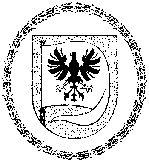 BIRŽŲ RAJONO SAVIVALDYBĖS ADMINISTRACIJALEIDIMASĮRENGTI IŠORINĘ REKLAMĄ20____m. __________________d. Nr._______Vadovaujantis Biržų rajono savivaldybės administracijos direktoriaus 20___ m. _____________ d. įsakymu Nr. ________________________________________________            (dokumento numeris ir pavadinimas)________________________________________________________________________(juridinio asmens pavadinimas, teisinė forma, kodas, buveinės adresas, fizinio asmens vardas pavardė, asmens kodas,________________________________________________________________________telefono numeris, elektroninio pašto adresas)suteikiama teisė įrengti ______________________________________________________                                  (iškabą/ reklamą (reikalingą įrašyti); reklamos plotas, kv. m.)_________________________________________________________________________,(adresas, vieta)pagal Biržų rajono savivaldybės administracijos Architektūros ir urbanistikos skyriaus 20___ m. _____________ d. suderintą projektą Nr. ________________________________.(suderinto projekto registracijos numeris arba statybą leidžiančio dokumento numeris)Pareiškėjo pateikta paraiška ____________________________________________                                                              (paraiškos gavimo data ir numeris)Leidimas galioja nuo 20__ m._________  __d. iki 20__ m._________   __d.Leidimą išdavė:Administracijos direktorius             ___________________                  _________________           (pareigos)        (A. V.)	                                   (parašas)	                                          (vardas, pavardė) ______________Leidimų įrengti išorinę reklamą Biržų rajono savivaldybėje išdavimo tvarkos aprašo2 priedas(Paraiškos išduoti leidimą įrengti išorinę reklamą forma)Biržų rajono savivaldybės administracijosArchitektūros ir urbanistikos skyriuiPARAIŠKA IŠDUOTI LEIDIMĄĮRENGTI IŠORINĘ REKLAMĄ20 ___ m. _____________ _____ d. Nr. _____Pareiškėjas  __________________________________________________________(juridinio asmens pavadinimas, teisinė forma, kodas, buveinės adresas; fizinio asmens vardas, pavardė, asmens kodas,________________________________________________________________________________adresas korespondencijai, telefono numeris, elektroninio pašto adresas)Prašau išduoti leidimą įrengti ____________________________________________                                                                                    (iškabą/ reklamą (reikalingą įrašyti); reklamos plotas, kv. m.,_________________________________________________________________________,adresas ( vieta), reklamos skleidimo laikotarpis (mėn./m.)pagal 20__ m. ___________d. išduotą statybą leidžiantį dokumentą Nr. _________ arba               (jei reklaminis įrenginys, ant kurio numatoma skleisti išorinę reklamą, yra statinys, kuriam privalomas šis dokumentas).pagal patvirtintą tipinį projektą Nr. ___________________________________________(jeigu išorinė reklama įrengiama pagal patvirtintą tipinį projektą).	            □   Patvirtinu, kad esu žemės, statinių, įrenginių ar kitų objektų, ant kurių įrengiama išorinė reklama, savininkas.Pranešimus norėčiau gauti __________________________________________________(tiesiogiai, per atstumą ar per Paslaugų ir gaminių kontaktinį centrą)Prašymą pateikė ____________________________________________________________							(pareigos, vardas, pavardė, parašas, data)_____________BIRŽŲ RAJONO SAVIVALDYBĖS ADMINISTRACIJOS DIREKTORIUSBIRŽŲ RAJONO SAVIVALDYBĖS ADMINISTRACIJOS DIREKTORIUSĮSAKYMASĮSAKYMASDĖL LEIDIMŲ ĮRENGTI IŠORINĘ REKLAMĄ BIRŽŲ RAJONO SAVIVALDYBĖJE IŠDAVIMO TVARKOS APRAŠO PATVIRTINIMO DĖL LEIDIMŲ ĮRENGTI IŠORINĘ REKLAMĄ BIRŽŲ RAJONO SAVIVALDYBĖJE IŠDAVIMO TVARKOS APRAŠO PATVIRTINIMO 2019 m. kovo  29   d.Nr. A- 259BiržaiBiržaiAdministracijos direktoriusRolandas Žagaras